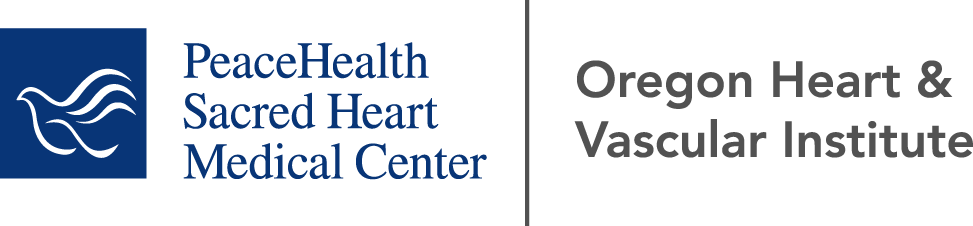 Double Chocolate Brownies1 15oz can of low sodium black beans. Drained and rinsed3 large eggs3 Tbs olive oil¾ cup sugar½ cup unsweetened cocoa powder1 tsp vanilla extract½ tsp baking powderOptional a pinch of salt½ cup semi-sweetened mini chocolate chipsOptional: chopped nuts (¼ to ½ cup) 

Heat oven to 350 F. Coat a 8x8 pan with non-stick cooking spray. Place black beans in food processor and process until smooth. Add eggs, oil, sugar, cocoa powder, vanilla and baking powder. Process until well combined. Hand mix in ¼ cup of mini chocolate chips and nuts if desired until they are incorporated. Pour batter into baking dish. Smooth the top with spatula. Sprinkle remaining chocolate chips on top. Bake for 30-35 minutes. Yields: 16 servings 120 calories, 5g total fat (1.5g saturated fat), 50mg sodium, 16g carbs, 3g fiber, 3g protein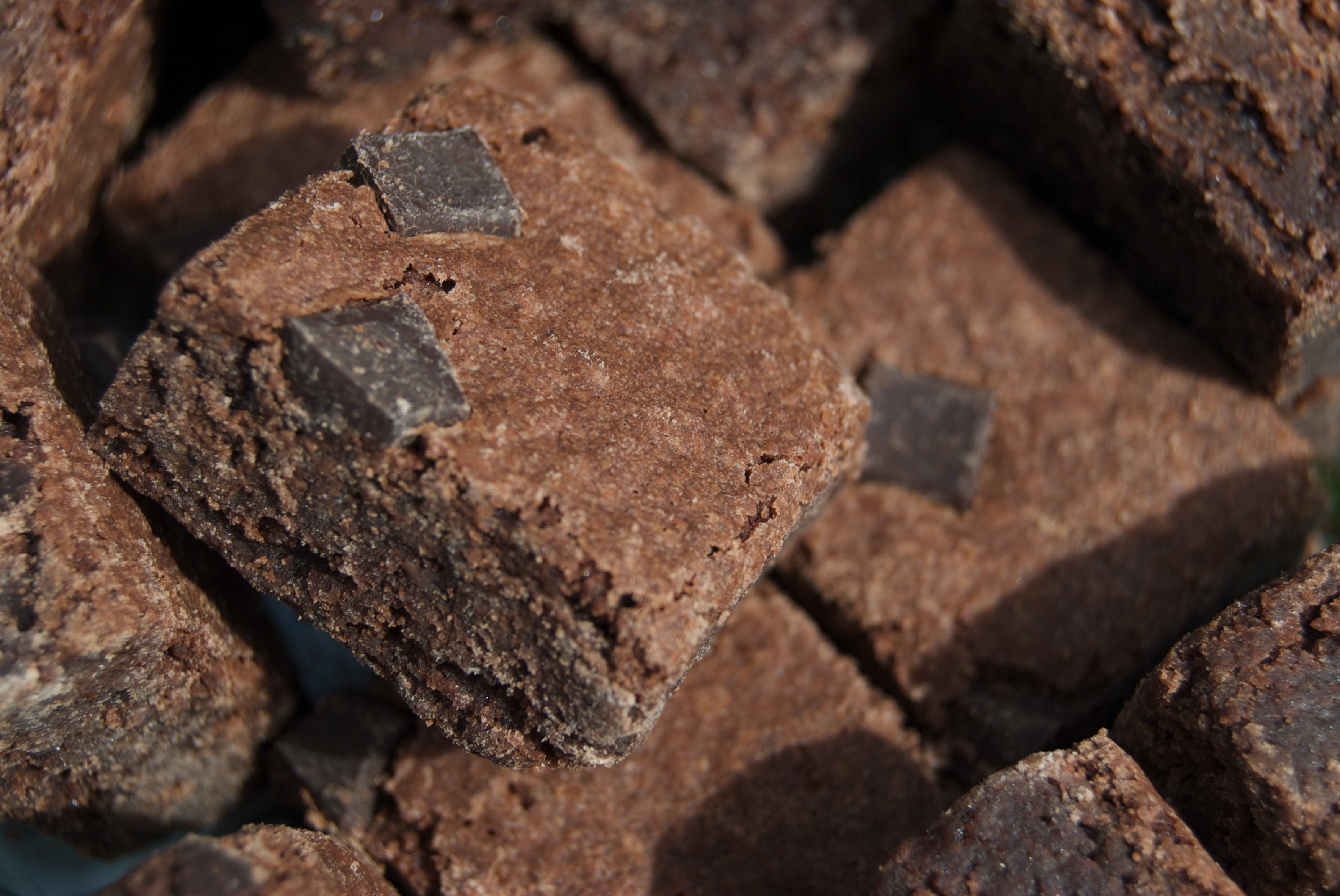 